Puutarhapäivä 16.5.2009PUUTARHAPÄIVÄVietimme tuttuun tapaan puutarhapäivää Viherkeskuksella 16.05.Kahvipannu oli kuumana koko päivän ja rusinapullaakin tarjottiin. Kävijöitä oli ihan mukavasti pitkin päivää vaikka kaupungissa oli muita tapahtumia, joissa oli ruokaa ja kahviakin tarjolla. Yrittäjien ehdotuksesta pidämme seuraavan puutarhapäivän jo tulevana syksynä, noin syyskuun puolivälissä. Kannattaa seurata ilmoittelua paikallislehdessä.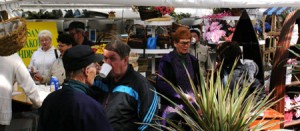 Asiakkaita kävi ja kahvi maistui…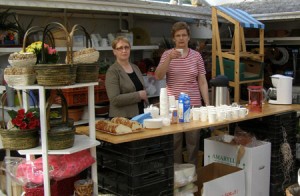 Kahvitauolla Meeri ja Tuula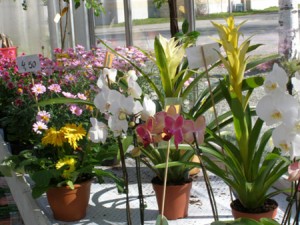 Kukat hehkuivat kilpaa auringon kanssa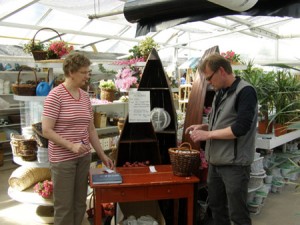 arvontaArpajaisetkin järjestettiin ja siihen osallistui 176 arpalippua. Onnettarena oli yrittäjä Ismo Tynkkynen ja arvonnan tulos oli seuraava:1. Omakotiliiton 60 v. juhlakirja Oma tupa-Oma lupa: Juhani Ikonen2. 30 euron lahjakortit Viherkeskukseen: Eeva Saarelainen ja Saimi Heikkinen3. Isot kukka-amppelit valinnan mukaan: Alpo Pehkonen ja Aleksi Valtanen4. Neko-luonnonlannoite: Taina Kiiskinen5. Kastelulannoite: Esa Horttanainen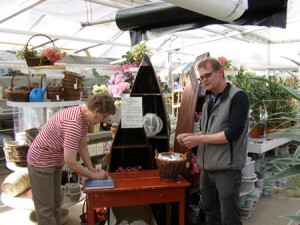 “Onnettarena” Ismo